Санкт-Петербургская региональная общественная 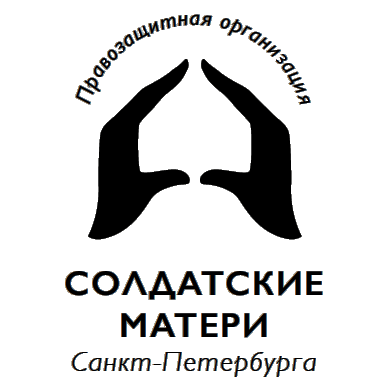 правозащитная организация«Солдатские матери Санкт-Петербурга»191002, Санкт-Петербург, Разъезжая улица, 9.Тел (факс): (812) 712-50-58, 712-41-99Email:  mail@soldiersmothers.ruПредложения правозащитной организации «Солдатские матери Санкт-Петербурга» к проекту Федерального закона «О внесении изменений и дополнений в Федеральный закон «О воинской обязанности и военной службе» и статью 21 Федерального закона «Об основах охраны здоровья граждан в Российской Федерации»» (далее – законопроект)Общие сведения о законопроекте.12 апреля 2019 года Министерством обороны РФ внесены предложения по изменению статей 21 и 25 Федерального закона «Об основах охраны здоровья граждан в Российской Федерации» (далее – Федеральный закон № 323-ФЗ) и Федерального закона «О воинской обязанности и военной службе» (далее – Федеральный закон № 53-ФЗ). Целью законопроекта является «формирование правовых основ организации и проведения медицинского осмотра граждан, не пребывающих в запасе, призванных на военную службу, непосредственно перед направлением к месту прохождения военной службы, а также очного контрольного медицинского освидетельствования граждан, получивших отсрочку или освобождение от призыва на военную службу по состоянию здоровья, граждан, получивших освобождение от исполнения воинской обязанности в связи с признанием их не годными к военной службе по состоянию здоровья, и граждан, заявивших о несогласии с заключением об их годности к военной службе по результатам освидетельствования». https://regulation.gov.ru/projects#npa=90551 В настоящее время (до 04 июня 2019 года) проводится общественное обсуждение текста проекта нормативно правового акта и независимая антикоррупционная экспертиза.Изменения статьи 5.1 Федерального закона № 53-ФЗ «О воинской обязанности и военной службе» Предложение по изменению законодательства.Законопроект предлагает дополнить статью 5.1 Федерального закона № 53-ФЗ «О воинской обязанности и военной службе» пунктом 5.1 следующего содержания:«5.1. Правильность предоставления гражданам отсрочек и освобождений от призыва на военную службу по состоянию здоровья, освобождений от исполнения воинской обязанности в связи с признанием их не годными к военной службе по состоянию здоровья проверяется путем изучения личных дел и медицинских документов указанных граждан, а также очного контрольного медицинского освидетельствования.Граждане, заявившие о несогласии с заключением об их годности к военной службе по результатам медицинского освидетельствования, направляются на очное контрольное медицинское освидетельствование.Граждане, не пребывающие в запасе, призванные на военную службу, непосредственно перед направлением к месту военной службы проходят медицинский осмотр в целях выявления состояний и заболеваний, препятствующих прохождению военной службы по состоянию здоровья.Порядок проведения медицинского осмотра граждан, не пребывающих в запасе, призванных на военную службу, непосредственно перед направлением к месту прохождения военной службы, а также очного контрольного медицинского освидетельствования граждан, получивших отсрочку или освобождение от призыва на военную службу по состоянию здоровья, граждан, получивших освобождение от исполнения воинской обязанности в связи с признанием их не годными к военной службе по состоянию здоровья, и граждан, заявивших о несогласии с заключением об их годности к военной службе по результатам освидетельствования, определяется Положением о военно-врачебной экспертизе.»Действующее законодательство.В соответствии с пунктом 1 статьи 5 Федерального закона № 53-ФЗ «О воинской обязанности и военной службе»: «Граждане при постановке на воинский учет, призыве на военную службу или поступлении на военную службу по контракту, поступлении в мобилизационный людской резерв, поступлении в военные профессиональные образовательные организации и военные образовательные организации высшего образования, заключении с Министерством обороны Российской Федерации договора об обучении, предусмотренного пунктом 1 или 4 статьи 20 или пунктом 1 статьи 20.2 настоящего Федерального закона, призыве на военные сборы, прохождении альтернативной гражданской службы, а также граждане, ранее признанные ограниченно годными к военной службе по состоянию здоровья, проходят медицинское освидетельствование врачами-специалистами (терапевтом, хирургом, невропатологом, психиатром, окулистом, оториноларингологом, стоматологом) и в случае необходимости - врачами других специальностей».В соответствии с пунктом 3 статьи 5 Федерального Закона № 53-ФЗ: «Порядок организации и проведения медицинского освидетельствования граждан, указанных в пункте 1 настоящей статьи, определяется Положением о военно-врачебной экспертизе».Таким образом, порядок проведения медицинского освидетельствования граждан и контрольного медицинского освидетельствования определяется в соответствии с Федеральным законом № 53-ФЗ и «Положением о военно-врачебной экспертизе» (утвержденной Постановлением Правительства Российской Федерации).В соответствии с пунктом 2 статьи 29 Федерального закона № 53-ФЗ «О воинской обязанности и военной службе»: «Призывная комиссия субъекта Российской Федерации:организует медицинский осмотр и контрольные мероприятия профессионального психологического отбора граждан, не пребывающих в запасе, призванных на военную службу, перед направлением их к месту прохождения военной службы, а также контрольное медицинское освидетельствование граждан, получивших освобождение от призыва на военную службу по состоянию здоровья, и граждан, заявивших о несогласии с заключениями об их годности к военной службе по результатам медицинского освидетельствования и (или) заключениями об их профессиональной пригодности».В соответствии с пунктом 22 раздела 2 Постановления Правительства РФ от 04.07.2013 № 565 (ред. от 16.03.2019) «Об утверждении Положения о военно-врачебной экспертизе»: «Граждане, не пребывающие в запасе, призванные на военную службу, непосредственно перед направлением к месту военной службы проходят медицинский осмотр в целях исключения призыва на военную службу граждан, не подлежащих призыву по состоянию здоровья.Призывная комиссия субъекта Российской Федерации организует медицинский осмотр граждан, не пребывающих в запасе, призванных на военную службу, перед направлением их к месту прохождения военной службы, а также контрольное освидетельствование граждан, получивших отсрочку или освобождение от призыва на военную службу по состоянию здоровья, и граждан, заявивших о несогласии с заключением об их годности к военной службе по результатам освидетельствования.По решению призывной комиссии субъекта Российской Федерации контрольное освидетельствование граждан, получивших отсрочку или освобождение от призыва на военную службу по состоянию здоровья, может проводиться заочно путем изучения их личных дел и медицинских документов, представленных в призывную комиссию субъекта Российской Федерации. При необходимости проводится очное контрольное освидетельствование указанных граждан».Из вышеназванных правовых норм следует, что именно призывная комиссия субъекта Российской Федерации оценивает необходимость явки граждан, получивших отсрочку или освобождение от призыва на военную службу по состоянию здоровья, на очное контрольное медицинское освидетельствование и определяет порядок проведения медицинского осмотра перед направлением граждан в вооруженные силы.Предложения НКО «Солдатские матери Санкт-Петербурга»IКак указано в Пояснительной записке к законопроекту одной из целей внесения изменений в статьи 5 и 5.1. Федерального закона № 53-ФЗ  является устранение правового вакуума процедуры проведения медицинского осмотра перед направлением граждан на военную службу и проведения контрольного медицинского освидетельствования, так как в настоящее время, по мнению субъекта законодательной инициативы данные мероприятия определяются приказом Министерства обороны Российской Федерации и Министерства здравоохранения Российской Федерации от 23 мая 2001 г. № 240/168 «Об организации медицинского обеспечения подготовки граждан Российской Федерации к военной службе», полномочия на издание которого в настоящее время у Минобороны России и Минздрава России отсутствуют. На основании этого субъект законодательной инициативы предлагает ввести  бланкетную норму отсылающую к Положению о военно-врачебной экспертизе в части проведение медицинского осмотра и контрольного медицинского освидетельствования. Однако, как уже было указано выше, в разделе «Действующее законодательство» норма регулирующая взаимосвязь Федерального закона № 53-ФЗ и «Положения о военно-врачебной экспертизе» уже содержится в действующем законодательстве и дополнительное внесение бланкетных норм в Федерального закона № 53-ФЗ  по мнению организации является избыточным.IIЗаконопроект предусматривает обязательное проведение очного контрольного медицинского освидетельствования всем гражданам получившим отсрочку или освобождение от призыва на военную службу по состоянию здоровья, граждан, получившим освобождение от исполнения воинской обязанности в связи с признанием их не годными к военной службе по состоянию здоровья. Таким образом, в случае принятия законопроекта все призывника, признанные «В - ограниченно годными», «Г - временно негодными», «Д – не годными» к военной службе, будут проходить очное контрольное медицинское освидетельствование в призывной комиссии субъекта Российской Федерации, что создаст дополнительные сложности для работы государственных органов, граждан, и возложит дополнительные издержки на казну Российской Федерации.А. Обращения в правозащитную организацию «Солдатские матери Санкт-Петербурга» свидетельствуют о многочисленных фактах бездействия призывной комиссии субъекта Федерации. В частности, врачи-специалисты, члены призывной комиссии субъекта Федерации в силу разных обстоятельств нарушают сроки проведения контрольного медицинского освидетельствования, не успевая освидетельствовать призывников, вызываемых на очное КМО. Введение обязательного очного КМО существенно повысит нагрузку на призывную комиссию субъекта Федерации, что, в свою очередь, создаст условия для новых фактов нарушений законодательства.Б. В большинстве субъектов Федерации контрольное медицинское освидетельствование проводится в административном центра (столице) Субъекта Российской Федерации. В отдельных случаях (например, в Красноярском крае) проводится выездное контрольное медицинское освидетельствование, однако такая практика имеет место не везде, и КМО проводится только один раз в призывную кампанию. При введении обязательного очного КМО граждане (в том числе, имеющие инвалидность и категорию годности «Д-не годен к военной службе») будут вынуждены самостоятельно добираться до места проведения контрольного медицинского освидетельствования. А это с учетом отдаленности населенных пунктов, является несоразмерной обязанностью, возлагаемой на гражданина, а также дополнительной финансовой нагрузкой на бюджет РФ.В. Постановление Правительства Российской Федерации от 01.12.2004 года № 704 предусматривает возможность компенсации понесенных расходов граждан за счет средств бюджета РФ, однако уже сейчас возникают случаи, когда граждане не могут найти средства для приобретения дорогостоящих билетов до административных центов. Введение обязательного очного контрольного медицинского освидетельствования значительно обострит данную проблему, а так же значительно увеличит финансовые издержки федерального бюджета Российской Федерации. Довод, содержащейся в пояснительной записке к Законопроекту, о том, что его принятие не потребует дополнительных финансовых расходов бюджета РФ не соответствует действительности.Введение обязательного контрольного медицинского освидетельствования для граждан, освобожденных по состоянию здоровья и имеющих отсрочку от призыва на военную службу,  возлагает чрезмерные обязанности на граждан. Данное положение законопроекта является избыточным, поскольку в существующих нормативных правовых актах предусмотрена возможность вызвать гражданина на очное КМО при наличии сомнений в диагнозе по результатам изучения материалов личного дела.Кроме того данное положение законопроекта возложит дополнительные затраты на бюджет Российской Федерации без достаточных к тому оснований.IIIПравозащитная организация «Солдатские матери Санкт-Петербурга» полагает, что предложенные изменения в статью 5.1 Федерального закона № 53-ФЗ являются избыточными, не соответствуют уровню федерального законодательства и отражены в действующих нормативных правовых актах.Так, процедуры:направления и проведения обследования по решению призывной комиссии;проведения медицинского осмотра граждан, не пребывающих в запасе, призванных на военную службу, непосредственно перед направлением к месту военной службы;проведения очного контрольного медицинского освидетельствования граждан, получивших отсрочку или освобождение от призыва на военную службу по состоянию здоровья, граждан, получивших освобождение от исполнения воинской обязанности в связи с признанием их не годными к военной службе по состоянию здоровья, и граждан, заявивших о несогласии с заключением об их годности к военной службе по результатам освидетельствованияотражены в совместном приказе Министерства обороны и Министерства здравоохранения РФ № 240/168 от 23 мая 2001 года (далее – приказ). Данный приказ, содержащий Инструкции по медицинскому обеспечению граждан до первоначальной постановки на воинский учет, при первоначальной постановке на воинский учет и при призыве на военную службу действует и применяется в военных комиссариатах Российской Федерации.Указание в пояснительной записке к законопроекту на то, что полномочия на издание приказа в настоящее время у Минобороны России и Минздрава России отсутствуют, не подтверждены и не соответствуют действительности.Введение в статью 5.1 Федерального закона № 53-ФЗ пункта 5.1 фактически дублирует соответствующие положения статьи 29 Федерального закона № 53-ФЗ, определяющие полномочия призывной комиссии субъекта Федерации.Указание на то, что «правильность предоставления гражданам отсрочек и освобождений от призыва на военную службу по состоянию здоровья, освобождений от исполнения воинской обязанности в связи с признанием их не годными к военной службе по состоянию здоровья проверяется путем изучения личных дел и медицинских документов указанных граждан, а также очного контрольного медицинского освидетельствования», противоречит установленной приказом процедуре проведения контрольного медицинского освидетельствования. Согласно приказу контрольное медицинское освидетельствование проводится лишь в отношении тех граждан, которые нуждаются в очном КМО по результатам изучения личных дела и документов врачом-членом призывной комиссии субъекта Федерации.В предлагаемой законопроектом формулировке очное контрольное медицинское освидетельствование будет проводиться всем гражданам, получившим отсрочку, освобождение от призыва или освобождения от исполнения воинской обязанности в связи с признанием их негодными к военной службе, что фактически будет дублировать работу нижестоящих призывных комиссий и нивелирует контрольную функцию призывной комиссии субъекта Федерации.Изменения статьи 11 Федерального закона № 53-ФЗ «О воинской обязанности и военной службе» Предложение по изменению законодательства.Законопроект предлагает абзац шестой пункта 1 статью 11 Федерального закона № 53-ФЗ «О воинской обязанности и военной службе» изложить в следующей редакции: «медицинское обследование, медицинское освидетельствование и профессиональный психологический отбор;».Действующее законодательство.Пункт 1 статьи 11 Федерального закона № 53-ФЗ «О воинской обязанности и военной службе» прописывает перечень обязательной подготовки граждан к военной службе, одним из пунктов которых является: «медицинское освидетельствование и профессиональный психологический отбор».Предложения НКО «Солдатские матери Санкт-Петербурга».Правозащитная организация «Солдатские матери Санкт-Петербурга» считает важным отметить, что медицинское обследование не может являться обязательным элементом подготовки граждан к военной службе, так как проводится не всем категория лиц подлежащих призыву на военную службу. Так, граждане не имеющие проблем со здоровьем, которым определятся категория годности «А – годен к военной службе» на медицинское обследование не направляются.Направление на обследование осуществляется в отношении лишь тех призывников, невозможность установления категории годности которых определена врачами-специалистами при проведении медицинского освидетельствования.Частью обязательной подготовки гражданина к военной службе может быть только  проведение обязательных диагностических исследований, проводимых до начала медицинского освидетельствования всем гражданам, подлежащим призыву на военную службу, перечень которых установлен пунктом 14 Положения о военно-врачебной экспертизе (Постановление Правительства РФ от 4.07.2013 № 565).Изменения в Федеральный закон № 323-ФЗ «Об основах охраны здоровья граждан в Российской Федерации»Предложения законодателяВ часть 8 статьи 21 Федерального закона № 323-ФЗ предлагается внести следующие изменения: после слов «статьями 25 и 26 настоящего Федерального закона» дополнить словами «а также с учетом особенностей, установленных Федеральным законом «О воинской обязанности и военной службе».Комментарий НКО «Солдатские матери Санкт-Петербурга»Данное предложение представляется избыточным и необоснованным, поскольку Федеральный закон № 323-ФЗ уже устанавливает особенности реализации права на выбор врача и медицинского учреждения для отдельных категорий граждан, в частности, для граждан, подлежащих призыву на военную службу, и военнослужащих. Эти особенности установлены частью 5 статьи 25 Федерального закона № 323-ФЗ.С уважением, председатель СПб РОПО «Солдатские матери Санкт-Петербурга», член Комиссии по правам человека в Санкт-Петербурге,Полякова Э.М. Исполнители Парамонова О.М.Горбачев А.Н.